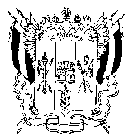  АДМИНИСТРАЦИЯ КРАСНООКТЯБРЬСКОГО  СЕЛЬСКОГО ПОСЕЛЕНИЯ              ВЕСЕЛОВСКОГО РАЙОНА РОСТОВСКОЙ ОБЛАСТИПОСТАНОВЛЕНИЕ«30» марта 2023 г.                               № 60                      х.Красный ОктябрьО внесении изменений в административныйрегламент по предоставлению муниципальной услуги  «Продажа земельного участка, находящегося в муниципальной собственности,без проведения торгов», утвержденного постановлением Администрации Краснооктябрьского сельского поселения от 27.03.2019 № 52         В соответствии с Земельным кодексом Российской Федерации, Федеральным законом от 05.12.2022 № 509-ФЗ «О внесении изменений в Земельный кодекс Российской Федерации и статью 3.5 Федерального закона «О введении в действие Земельного кодекса Российской Федерации», Распоряжением Правительства РФ от 01.11.2016 N 2326-р (ред. от 29.07.2020) «Об утверждении перечня документов и сведений, находящихся в распоряжении отдельных федеральных органов исполнительной власти, государственных внебюджетных фондов Российской Федерации и необходимых для предоставления государственных и муниципальных услуг исполнительным органам государственной власти субъектов Российской Федерации и органам местного самоуправления», Федеральным законом  от 6 октября 2003 № 131-ФЗ «Об общих принципах организации местного самоуправления в Российской Федерации», в целях приведения нормативных правовых актов в соответствие с действующим законодательством, руководствуясь Уставом МО «Краснооктябрьское сельское поселение», Администрация Краснооктябрьского сельского поселенияПОСТАНОВЛЯЕТ:Внести в административный регламент по предоставлению муниципальной услуги «Продажа земельного участка, находящегося в муниципальной собственности, без проведения торгов», утвержденного постановлением Администрации Краснооктябрьского сельского поселения от 27.03.2019 № 52, следующие изменения:подпункт «2.1.4. Выписка из ЕГРЮЛ о юридическом лице, являющемся заявителем», читать в следующей редакции: «2.1.4. Выписка из ЕГРЮЛ о юридическом лице, являющемся заявителем (орган запрашивает самостоятельно без заявителя)».подпункт «2.2.6. Выписка из ЕГРЮЛ о юридическом лице, являющемся заявителем», читать в следующей редакции: «2.2.6. Выписка из ЕГРЮЛ о юридическом лице, являющемся заявителем (орган запрашивает самостоятельно без заявителя)».подпункт «2.4.5. Выписка из ЕГРЮЛ о юридическом лице», читать в следующей редакции: «2.4.5. Выписка из ЕГРЮЛ о юридическом лице (орган запрашивает самостоятельно без заявителя)».подпункт «2.9.4. Выписка из ЕГРЮЛ о юридическом лице», читать в следующей редакции: «2.9.4. Выписка из ЕГРЮЛ о юридическом лице (орган запрашивает самостоятельно без заявителя)».статью 6 изложить в следующей редакции:     «Статья 6. Срок предоставления муниципальной услуги.6.1. Срок предоставления муниципальной услуги должен составлять не более чем двадцать дней со дня поступления заявления о предоставлении земельного участка уполномоченный орган рассматривает поступившее заявление, проверяет наличие или отсутствие оснований, предусмотренных статьей 39.16 ЗК РФ, и по результатам указанных рассмотрения и проверки совершает одно из следующих действий:1) осуществляет подготовку проектов договора купли-продажи, договора аренды земельного участка или договора безвозмездного пользования земельным участком в трех экземплярах и их подписание, а также направляет проекты указанных договоров для подписания заявителю, если не требуется образование испрашиваемого земельного участка или уточнение его границ;2) принимает решение о предоставлении земельного участка в собственность бесплатно или в постоянное (бессрочное) пользование, если не требуется образование испрашиваемого земельного участка или уточнение его границ, и направляет принятое решение заявителю;3) принимает решение об отказе в предоставлении земельного участка при наличии хотя бы одного из оснований, предусмотренных статьей 39.16 ЗК РФ, и направляет принятое решение заявителю. В указанном решении должны быть указаны все основания отказа.статью 24 изложить в следующей редакции:«Статья 24.   Срок выдачи и результат, который должен получить потребитель муниципальной услуги «Продажа земельного участка, находящегося в муниципальной собственности, без проведения торгов».	     24.1. Основанием для начала административной процедуры является наличие одного заявления и факт отсутствия  оснований для отказа в предоставлении муниципальной услуги. 24.2.  Срок предоставления муниципальной услуги должен составлять не более чем двадцать дней со дня поступления заявления о предоставлении земельного участка уполномоченный орган рассматривает поступившее заявление, проверяет наличие или отсутствие оснований, предусмотренных статьей 39.16 ЗК РФ, и по результатам указанных рассмотрения и проверки совершает одно из следующих действий:1) осуществляет подготовку проектов договора купли-продажи, договора аренды земельного участка или договора безвозмездного пользования земельным участком в трех экземплярах и их подписание, а также направляет проекты указанных договоров для подписания заявителю, если не требуется образование испрашиваемого земельного участка или уточнение его границ;2) принимает решение о предоставлении земельного участка в собственность бесплатно или в постоянное (бессрочное) пользование, если не требуется образование испрашиваемого земельного участка или уточнение его границ, и направляет принятое решение заявителю;3) принимает решение об отказе в предоставлении земельного участка при наличии хотя бы одного из оснований, предусмотренных статьей 39.16 ЗК РФ, и направляет принятое решение заявителю. В указанном решении должны быть указаны все основания отказа.1.7.  Главу 5 «Досудебный (внесудебный) порядок обжалования решений и действий (бездействия) органа, предоставляющего муниципальную услугу, а также должностных лиц муниципальных служащих» изложить в следующей редакции:           «Глава 5.  ДОСУДЕБНЫЙ (ВНЕСУДЕБНЫЙ) ПОРЯДОК  ОБЖАЛОВАНИЯ РЕШЕНИЙ И ДЕЙСТВИЙ (БЕЗДЕЙСТВИЯ) ОРГАНА, ПРЕДОСТАВЛЯЮЩЕГО МУНИЦИПАЛЬНУЮ УСЛУГУ, А ТАКЖЕ ДОЛЖНОСТНЫХ ЛИЦ МУНИЦИПАЛЬНЫХ СЛУЖАЩИХ.Статья 26.      Предмет досудебного (внесудебного) обжалования заявителем решений и действий (бездействий) органа, предоставляющего государственную или муниципальную услугу, должностного лица органа, предоставляющего государственную или муниципальную услугу, либо муниципального служащего.      Получатели муниципальной услуги имеют право на обжалование решений, принятых в ходе предоставления муниципальной услуги, действий или бездействия органа, предоставляющего муниципальную услугу, должностного лица органа, предоставляющего муниципальную услугу, либо муниципального служащего в досудебном (внесудебном) порядке.     Заявитель может обратиться с жалобой, в том числе в следующих случаях:1. нарушение срока регистрации запроса заявителя о предоставлении муниципальной услуги;2. нарушение срока предоставления муниципальной услуги;3. требование у заявителя документов, не предусмотренных нормативными правовыми актами Российской Федерации, нормативными правовыми актами субъектов Российской Федерации, муниципальными правовыми актами для предоставления муниципальной услуги;4. отказ в приеме документов, предоставление которых предусмотрено нормативными правовыми актами Российской Федерации, нормативными правовыми актами субъектов Российской Федерации, муниципальными правовыми актами для предоставления муниципальной услуги, у заявителя;5. отказ в предоставлении муниципальной услуги, если основания отказа не предусмотрены федеральными законами и принятыми в соответствии с ними иными нормативными правовыми актами Российской Федерации, нормативными правовыми актами субъектов Российской Федерации, муниципальными правовыми актами;6. затребование с заявителя при предоставлении муниципальной услуги платы, не предусмотренной нормативными правовыми актами Российской Федерации, нормативными правовыми актами субъектов Российской Федерации, муниципальными правовыми актами;7. отказ органа, предоставляющего муниципальную услугу, должностного лица органа, предоставляющего муниципальную услугу, в исправлении допущенных опечаток и ошибок в выданных в результате предоставления государственной или муниципальной услуги документах либо нарушение установленного срока таких исправлений.  8. нарушение срока или порядка выдачи документов по результатам предоставления муниципальной услуги;  9. приостановление предоставления муниципальной услуги, если основания приостановления не предусмотрены федеральными законами и принятыми в соответствии с ними иными нормативными правовыми актами Российской Федерации, законами и иными нормативными правовыми актами субъектов Российской Федерации, муниципальными правовыми актами;         10. требование у заявителя при предоставлении муниципальной услуги документов или информации, отсутствие и (или) недостоверность которых не указывались при первоначальном отказе в приеме документов, необходимых для предоставления муниципальной услуги, либо в предоставлении муниципальной услуги, за исключением случаев, предусмотренных пунктом 4 части 1 статьи 7 Федеральный закон от 27.07.2010 № 210-ФЗ «Об организации предоставления государственных и муниципальных услуг».Статья 27. Способы информирования заявителей о порядке подачи и рассмотрения жалобы, в том числе с использованием Единого портала Информацию о порядке подачи и рассмотрения жалобы заявитель может получить на информационных стендах в месте предоставления государственной услуги, на официальном сайте министерства, на Едином портале, по телефону, электронной почте, при личном приеме.Информация, указанная в данном разделе, подлежит обязательному размещению на Едином портале.Статья 28. Перечень нормативных правовых актов, регулирующих порядок досудебного (внесудебного) обжалования решений и действий (бездействия) министерства, а также его должностных лиц1. Федеральный закон от 27.07.2010 № 210-ФЗ «Об организации предоставления государственных и муниципальных услуг» («Собрание законодательства Российской Федерации», 02.08.2010, № 31, статья 4179);2. Постановление Правительства Ростовской области от 16.05.2018 № 315 «Об утверждении Правил подачи и рассмотрения жалоб на решения и действия (бездействие) органов исполнительной власти Ростовской области и их должностных лиц, государственных гражданских служащих Ростовской области, многофункциональных центров предоставления государственных и муниципальных услуг Ростовской области и их работников» (официальный интернет-портал правовой информации www.pravo.gov.ru, 21.05.2018).Статья 29. Требования к порядку подачи и рассмотрения жалобы.          1. Жалоба подается в Администрацию Краснооктябрьского сельского поселения в письменной форме на бумажном носителе, в электронной форме. Заявители могут обжаловать действия или бездействие должностных лиц Главе Краснооктябрьского сельского поселения.          2. Жалоба может быть направлена по почте, через многофункциональный центр, с использованием информационно-телекоммуникационной сети "Интернет", официального сайта органа, предоставляющего  муниципальную услугу, единого портала государственных и муниципальных услуг либо регионального портала государственных и муниципальных услуг, а также может быть принята при личном приёме заявителя.          3.  Жалоба должна содержать:- наименование органа, предоставляющего муниципальную услугу, должностного лица органа,  предоставляющего муниципальную услугу, либо муниципального служащего, решения и действия (бездействие) которых обжалуются;- фамилию, имя, отчество (последнее - при наличии), сведения о месте жительства заявителя - физического лица либо наименование, сведения о месте нахождения заявителя - юридического лица, а также номер (номера) контактного телефона, адрес (адреса) электронной почты (при наличии) и почтовый адрес, по которым должен быть направлен ответ заявителю;-сведения об обжалуемых решениях и действиях (бездействии) органа, предоставляющего  муниципальную услугу, должностного лица органа, предоставляющего муниципальную услугу, либо муниципального служащего;- доводы, на основании которых заявитель не согласен с решением и действием (бездействием) органа,  предоставляющего муниципальную услугу, должностного лица органа, предоставляющего муниципальную услугу, либо муниципального служащего. Заявителем могут быть представлены документы (при наличии), подтверждающие доводы заявителя, либо их копии.          4.Заявитель вправе обратиться с жалобой непосредственно к Главе Краснооктябрьского сельского поселения или должностному лицу, допустившему, по его мнению, нарушение административного регламента, совершившему действия (бездействия) или принявшему решение, нарушающие предположительно права и законные интересы заявителя. Рассмотрение жалобы должностным лицом осуществляется в порядке, предусмотренном настоящим административным регламентом.           5. Жалоба, поступившая в Администрацию Краснооктябрьского сельского поселения, подлежит рассмотрению должностным лицом, наделенным полномочиями по рассмотрению жалоб, в течение пятнадцати рабочих дней со дня ее регистрации, а в случае обжалования отказа органа, предоставляющего муниципальную услугу, должностного лица органа, предоставляющего муниципальную услугу, в приеме документов у заявителя либо в исправлении допущенных опечаток и ошибок или в случае обжалования нарушения установленного срока таких исправлений - в течение пяти рабочих дней со дня ее регистрации.          6. По результатам рассмотрения жалобы Администрация Краснооктябрьского сельского поселения, предоставляющая муниципальную услугу, принимает одно из следующих решений:а) удовлетворяет жалобу, в том числе в форме отмены принятого решения, исправления допущенных органом, предоставляющим муниципальную услугу, опечаток и ошибок в выданных в результате предоставления муниципальной услуги документах, возврата заявителю денежных средств, взимание которых не предусмотрено нормативными правовыми актами Российской Федерации, нормативными правовыми актами субъектов Российской Федерации, муниципальными правовыми актами, а также в иных формах;б)  отказывает в удовлетворении жалобы.         7. Не позднее дня, следующего за днем принятия решения, указанного в части 6 настоящей статьи, заявителю в письменной форме и по желанию заявителя в электронной форме направляется мотивированный ответ о результатах рассмотрения жалобы.  7.1. В случае признания жалобы подлежащей удовлетворению в ответе заявителю, указанном в части 7 настоящей статьи, дается информация о действиях, осуществляемых органом, предоставляющим муниципальную услугу, в целях незамедлительного устранения выявленных нарушений при оказании муниципальной услуги, а также приносятся извинения за доставленные неудобства и указывается информация о дальнейших действиях, которые необходимо совершить заявителю в целях получения муниципальной услуги.  7.2. В случае признания жалобы не подлежащей удовлетворению в ответе заявителю, указанном в части 7 настоящей статьи, даются аргументированные разъяснения о причинах принятого решения, а также информация о порядке обжалования принятого решения.   8. В случае установления в ходе или по результатам рассмотрения жалобы признаков состава административного правонарушения или преступления должностное лицо, работник, наделенные полномочиями по рассмотрению жалоб в соответствии с частью 1 настоящей статьи, незамедлительно направляют имеющиеся материалы в органы прокуратуры.».            2. Контроль за исполнением настоящего постановления оставляю за собой.            3. Постановление вступает в силу со дня его обнародования.Глава АдминистрацииКраснооктябрьскогосельского поселения                                                                          О.И. Курица